муниципальное бюджетное дошкольное образовательное учреждение№ 146« Детский сад комбинированного вида»МЕТОДИЧЕСКИЕ РЕКОМЕНДАЦИИ РАЗВИТИЕ РЕЧИ И  МЕЛКОЙ МОТОРИКИ У ДЕТЕЙ С НАРУШЕНИЕМ ЗРЕНИЯ НА ОСНОВЕ МНЕМОТАБЛИЦ »Воспитатель высшей квалификационной  категории: Румянцева Н.В.г. Кемерово «Учите  ребёнка  каким-нибудь  неизвестным  ему  пяти словам  - он  будет  долго  и  напрасно  мучиться, но  свяжите двадцать  таких  слов  с  картинками, и  он  их  усвоит  на  лету».К.Д. Ушинский Речь – одна из важных линий развития ребенка.Ведущим принципом системы развития речи детей является взаимосвязь разных речевых задач, содержание которых на каждом возрастном этапе выглядит по-разному, так как от группы к группе идет постепенное усложнение материала внутри каждой задачи.На сегодняшний день - образная, богатая синонимами, дополнениями и описаниями речь у детей дошкольного возраста – явление очень редкое.Проблемы речи детей дошкольного возраста:	  Односложная, состоящая лишь из простых предложений речь. Неспособность грамматически правильно построить предложение.	  Бедность речи. Недостаточный словарный запас.	  Употребление нелитературных слов и выражений.	  Бедная диалогическая речь: неспособность грамотно и доступно сформулировать вопрос, построить краткий или развёрнутый ответ.	  Неспособность построить монолог: например, сюжетный или описательный  рассказ на предложенную тему, пересказ текста своими словами.	  Отсутствие логического обоснования своих утверждений и выводов.	  Отсутствие навыков культуры речи: неумение использовать интонацию, регулировать громкость голоса и темп речи и т. д.	  Плохая дикция.Задержка речевого развития – понятие, сложившееся в 60-е гг. XX столетия и понятие психолого-педагогическое. Оно утверждает наличие отставания в развитии психической деятельности ребенка. ЗРР – обратимое замедление темпа психического развития, оно выражается в недостаточности общего запаса знаний, ограниченности представлений, незрелости мышления, низкой интеллектуальной целенаправленности, преобладание игровых интересов, быстрой пресыщаемости интеллектуальной деятельностью. С целью коррекции имеющихся недостатков необходимо прикладывать максимум усилий для развития познавательной деятельности (памяти, внимания, мышления, навыков анализа и синтеза), так как развитие данных процессов у детей с ЗРР, будут способствовать дальнейшему успешному обучению в школе.Психолого-педагогические исследования указывают на преобладание произвольных форм запоминания над непроизвольными, недостатки продуктивности запоминания, сложности в применении эффективных приемов запоминания, низкий объем запоминания и его последовательность в воспроизведении, а также преобладание конкретно-действенного и наглядно-образного мышления. Именно поэтому использование мнемотехники как вспомогательного приёма при обучении детей в ЗРР является наиболее эффективной. Мнемоника (или мнемотехника) – это система различных приемов, облегчающих запоминание и увеличивающих объем памяти путем образования дополнительных ассоциаций. Актуальность мнемотехники для дошкольников обусловлена тем, что как раз в этом возрасте у детей преобладает зрительно-образная память, а тем более у детей с ЗРР, познавательная активность которых снижена и мыслительные функции ослаблены. Процесс запоминания при использовании наглядных средств происходит в этом случае непроизвольно, просто потому, что какой-то предмет или явление попали в поле зрения ребенка. Если же он будет пытаться выучить и запомнить то, что не подкреплено наглядной картинкой, нечто абстрактное, то на успех рассчитывать не стоит.  Мнемотехника помогает развивать …•	ассоциативное мышление,•	зрительную и слуховую память,•	зрительное и слуховое внимание,•	воображение связную речь,•	мелкую моторику рук. Более того приемы мнемотехники приводят к …•	обогащению словарного запаса,•	формированию связной речи. Древнегреческую покровительницу памяти, рассуждений и всех названий звали Мнемозина, именно это имя ложится в основу многих определений, связанных с запоминанием. На сегодняшний день стало популярно такое направление как мнемотехника для развития речи детей. Метод основан на визуальном восприятии информации с возможностью последующего ее воспроизведения с помощью изображений, предметов, с помощью рукМнемотехника, или мнемоника, в переводе с греческого  - «искусство запоминания».	Мнемотаблица  –  это схема, в которую заложена определенная  информация.	Суть мнемосхем заключается в следующем: на каждое слово или маленькое словосочетание придумывается картинка (изображение, движение рукой); таким 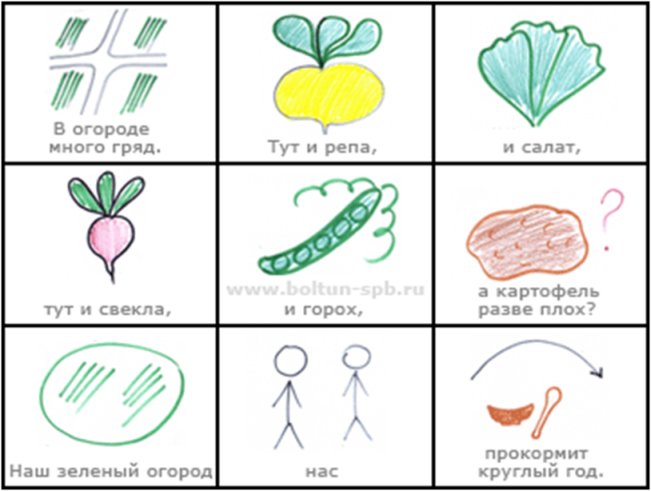 образом, весь текст зарисовывается схематично. Глядя на эти схемы – рисунки ребёнок легко воспроизводит текстовую информацию.Последовательность работы  с   мнемотаблицами:1 этап: Рассматривание таблицы и разбор того, что на ней изображено. 2 этап: Осуществляется перекодирование информации, т.е. преобразование из абстрактных символов  слов в образы.3 этап: После перекодирования осуществляется пересказ сказки, рассказ по заданной теме. или чтение стихотворения с опорой на символы (образы), т.е. происходит отработка метода запоминания.Структура мнемотехники                                                               МнемотехникаМнемоквадраты                         Мнемотаблицы                       МнемодорожкиКак применять мнемотехнику в детском саду?	Мнемотехника в детском саду, как результативный метод запоминания, обычно осваивается на простых примерах. Для начала детей знакомят с мнемоквадратами – понятными изображения, которые обозначают одно слово, словосочетание, его характеристики или простое предложение. Затем воспитатель усложняет занятия, демонстрируя мнемодорожки – это уже квадрат из четырех картинок, по которым можно составить небольшой рассказ в 2-3 предложения. И, наконец, самая сложная структура – это мнемотаблицы. Они представляют собой изображения основных звеньев, в том числе схематические, по которым можно запомнить и воспроизвести целый рассказ или даже стихотворение. Первоначально таблицы составляют воспитатели, родители, потом к этому процессу можно подключить и ребенка, таким образом, мнемотехника повлияет не только на развитие памяти, но и на фантазию, визуализацию образов ребенком. Основные приемы запоминания мнемотехники основаны на ассоциациях, логическом мышлении, наблюдательности.Когда  начинать  заниматься  мнемотехникой?	Мнемотехникой можно начинать заниматься с младшего возраста, но рациональнее вводить её в занятия с 4-5 лет, когда у детей накоплен основной словарный запас.Где  можно  использовать  мнемосхемы?Обогащение словарного запаса.Обучение пересказу.Составление рассказов.Разучивание стихотворений, скороговорок, чистоговорок.Отгадывание загадок.Таким образом, мнемотехника влияет не только на развитие памяти, но и на фантазию, визуализацию образов ребенком. Основные приемы запоминания мнемотехники основаны на ассоциациях, логическом мышлении, наблюдательности. Кроме того, мнемосхемы можно использовать для обогащения  словарного запаса по какой-то лексической теме, при разучивании стихотворений, скороговорок, отгадывании загадок, при составлении рассказов и для обучения пересказу.Примеры мнемотехники для обогащения словарного запаса      Примером мнемотехники в ДОУ могут быть таблицы, построенные на изображении последовательности процессов умывания, мытья рук, одевания, сервировки стола. Маленькому ребенку сложно запомнить весь алгоритм действий, придуманный взрослыми, поэтому наглядные картинки, расшифрованные на занятиях и самостоятельно пересказанные, позволят ребенку, каждый раз подходя к умывальнику или шкафчику с вещами, легко воспроизвести этапы.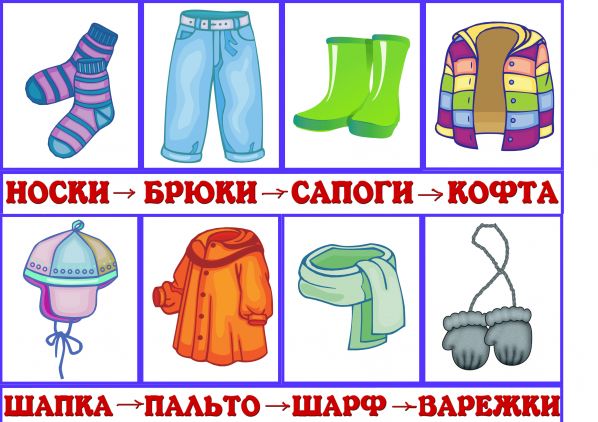 Мнемотаблицы на словаДетям предлагается мнемотаблица на определенное слово по лексической теме. Этот прием служит не только для расширения ассоциативного словаря, развития логического мышления и памяти дошкольников, но и способствует развитию связной речи, так как детям необходимо объяснить, почему тот или иной предмет нарисован в данной клеточке. Этапы работы с мнемотаблицей на слово:1. Рассматривание мнемотаблицы. 2. Перекодирование информации. 3. Воспроизведение таблицы по памяти.Мнемодорожки для составления предложенийОсобенностью мнемодорожки является то, что на каждое слово предложения подбирается картинка. Ребенок, отвечая на вопрос взрослого с помощью мнемодорожки, учится использовать правильный порядок слов в предложении, грамматически правильно оформлять его, а также отвечать на вопрос полным предложением. 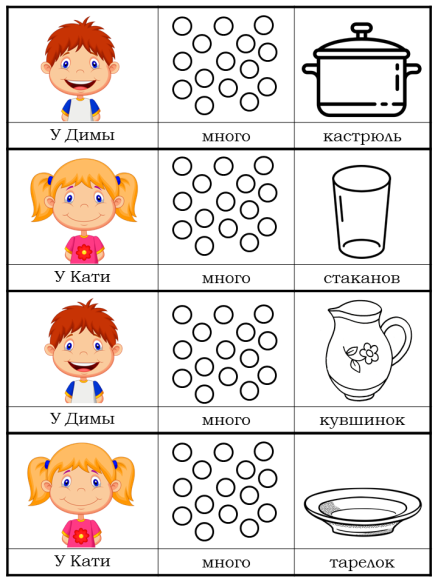 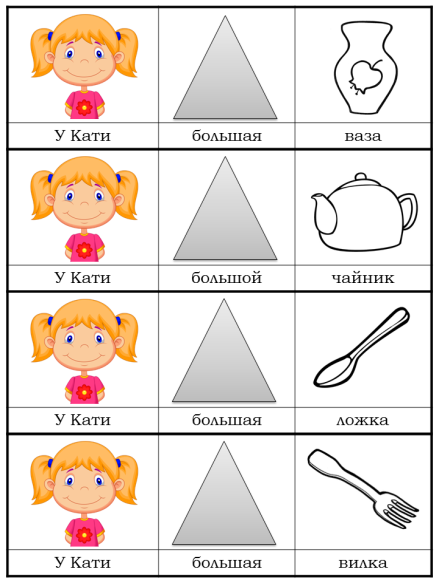        Для детей младшего и среднего дошкольного возраста необходимо давать цветные    мнемотаблицы, так как в памяти у детей быстрее остаются отдельные образы: Лиса - рыжая, мышка- серая, ёлочка- зелёная.       Дидактический материал в форме мнемотаблиц и схем-моделей облегчает детям овладение связной речью, делает рассказы (сказок, стихов) четкими, связными и последовательными.Например:Модель русской народной сказки «Репка» для младшего  дошкольного  возраста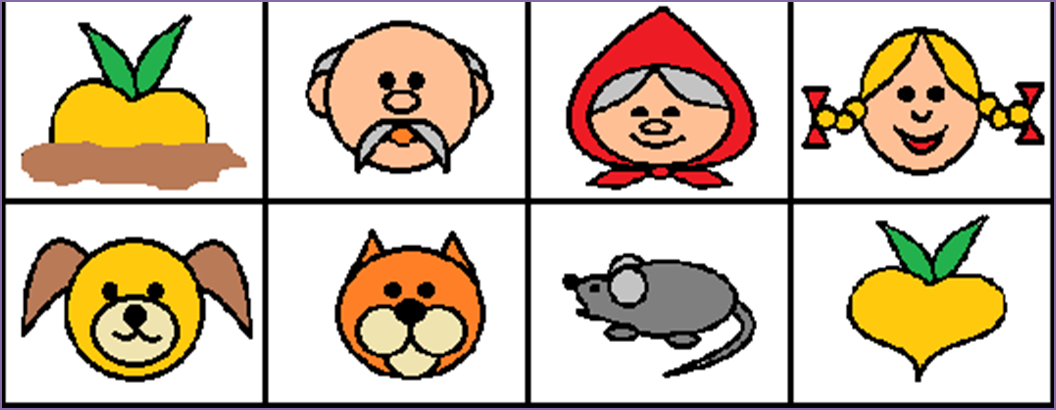        Для детей старшего возраста схемы желательно рисовать в одном цвете, чтобы не привлекать внимание на яркость символических изображений.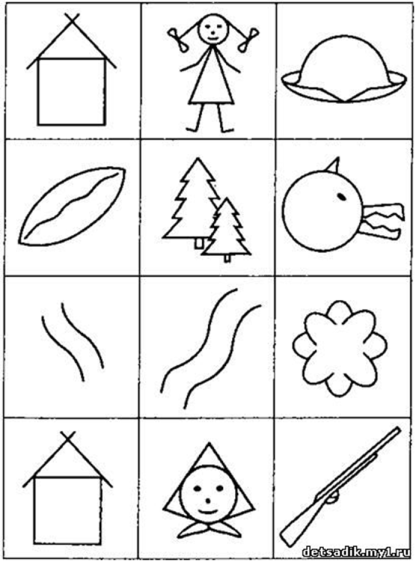        Следующие примеры мнемотехники – рассказы по мнемотаблицам. Воспитатель предлагает дошкольникам посмотреть на таблицу, затем расшифровывает ее. Например: «Зима длится три месяца. В это время года часто идет снег. Снежинки кружатся в воздухе и укрывают белоснежным одеялом дорожки и деревья. Солнышко зимой садится раньше, поэтому на улице раньше темнеет. Дома зимой отапливаются, чтобы людям было тепло. Для птичек в это время года делают кормушки, чтобы они могли полакомиться крошками. Домашние животные прячутся в домах, чтобы не замерзнуть во дворе. Зато мальчики и девочки могут зимой играть со снегом и лепить смешных снеговиков». Затем детки воспроизводят получившийся рассказ, глядя на таблицу.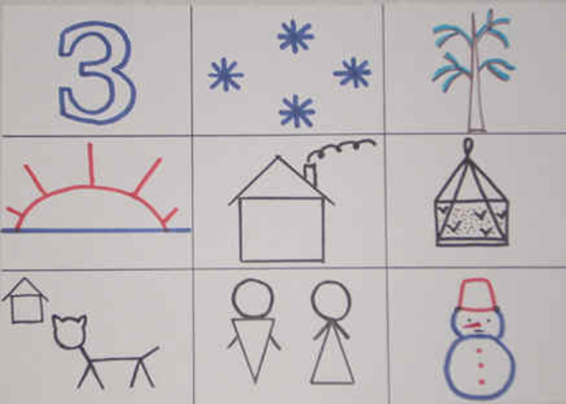 Мнемотаблицы для составления описательных рассказовНаглядная схема выступает в качестве плана речевого высказывания. Ребенок знает, с чего он должен начать, как продолжить и уточнить свой рассказ, а также как его завершить. Это достигается использованием определенных символов, обозначающих различные признаки предметов. Например:– знак вопроса – название предмета или объекта;– форма – называют, какую форму имеет сам предмет или его части;– величина – рисуют два предмета контрастной величины;– цвет – дети рисуют цветовые пятна;– контур из деталей предмета – обозначаются детали предмета, ребенок должен назвать, из каких деталей состоит предмет;– рука – какие действия совершают с этим предметом, что можно приготовить, например: из яблок можно сварить яблочный компот, варенье, испечь яблочный пирог;– человек – для чего объект нужен человеку, каким образом человек о нем заботится (если это живое существо или растение), или как человек использует его (если это неодушевленный предмет).Этапы работы с мнемотаблицей для составления описательного рассказа:1. Рассматривание мнемотаблицы.2. Беседа по содержанию условных обозначений, каждому пункту плана.3. Составление описательного рассказа по мнемотаблице воспитателем.4. Составление описательного рассказа по мнемотаблице ребенком.Составление рассказа о зиме      Зимой повсюду лежит снег. Деревья словно в белые шубки нарядились. Солнце светит, но не греет. Морозно! В домах топят печи. Люди зимой подкармливают птиц, заботятся о домашних животных. Детям нравятся зимние развлечения: катание на санках, лыжах, коньках, игры в хоккей, снежки. Очень любят дети лепить снеговиков, строить снежные крепости.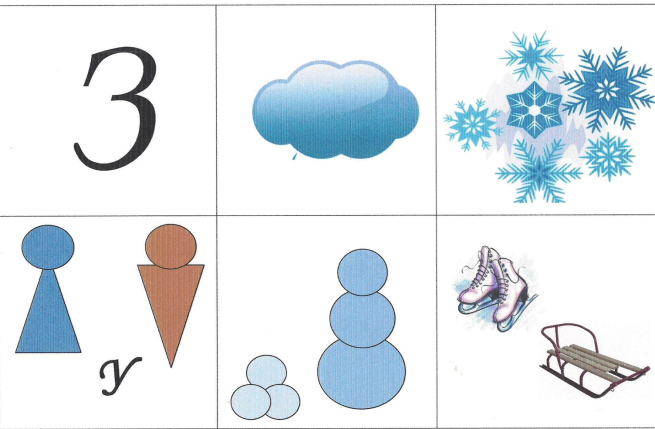 Описательные рассказы по лексическим темам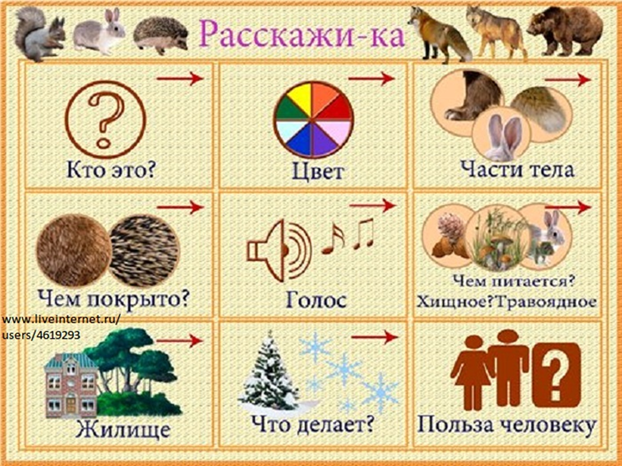 Мнемотаблицы для пересказаНа начальных этапах обучения пересказу можно использовать иллюстрированные панно и опорные картинки, затем иллюстрации следует заменить условными схемами, которые помогают детям учиться составлять план пересказа. На более поздних этапах можно использовать простые рисунки-схемы, которые составляют сами дошкольники. Этапы работы с мнемотаблицей для пересказа текста:1. Воспитатель объясняет ребенку смысл трудных слов. Ребенок повторяет их.2. Чтение текста воспитатель с демонстрацией сюжетной картины.3. Беседа по содержанию текста.4. Повторное чтение текста воспитателем с установкой на пересказ с опорой на мнемотаблицу.5. Пересказ рассказа ребенком с опорой на мнемотаблицу.Пересказ сказки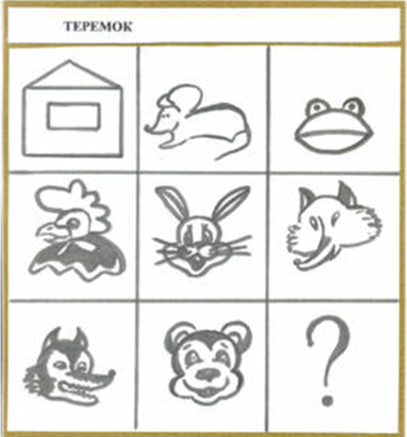 Мнемотаблицы для заучивания стихотворений, скороговорок, задагок.Использование опорных рисунков для обучения заучиванию стихотворений увлекает детей, превращает занятие в игру. Этот метод особенно эффективен для ребят дошкольного возраста, так как у дошкольников преобладает наглядно-образная память, запоминание носит в основном непроизвольный характер. Зрительный же образ, сохранившийся у ребенка после прослушивания, сопровождающегося просмотром рисунков, позволяет значительно быстрее запомнить текст. Сначала воспитатель подбирает стихотворение и опорные картинки к нему. Картинки должны быть яркими и узнаваемыми. При чтении стихотворения картинки выставляются на доску. Затем, после чтения стихотворения воспитателем, дети воспроизводят это стихотворение по опорным картинкам.Этапы работы с мнемотаблицей для заучивания стихотворения:1. Воспитатель выразительно читает стихотворение.2. Воспитатель объясняет ребенку смысл трудных слов. Ребенок повторяет их.3. Воспитатель сообщает, что это стихотворение ребенок будет учить наизусть. Затем еще раз читает стихотворение с опорой на мнемотаблицу.4. Воспитатель задает вопросы по содержанию стихотворения, помогает ребенку уяснить основную мысль.5. Воспитатель читает отдельно каждую строчку стихотворения. Ребенок повторяет ее с опорой на мнемотаблицу.6. Ребенок рассказывает стихотворение с опорой на мнемотаблицу.Заучивание стихотворений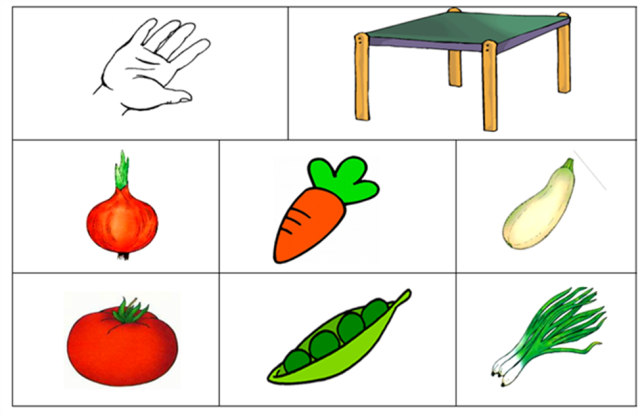 В руки овощи берем,Овощи на стол кладем.Лук, морковка, кабачок, Помидор, горох, лучок.Мнемотаблицы по стихотворениям и загадкам       Использование моделирования облегчает и ускоряет процесс запоминания и усвоения текстов, формирует приемы работы с памятью. Дети легко вспоминают картинку, а потом припоминают слова.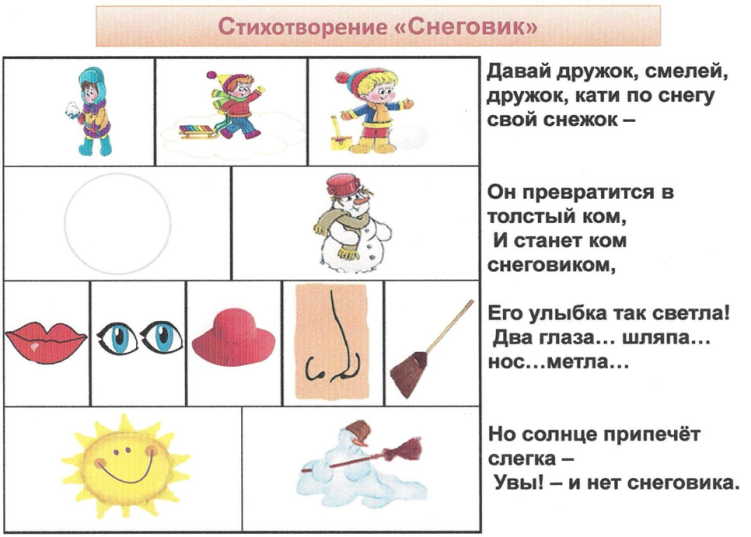              Сидит дед в шубу одет,кто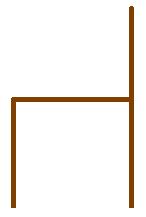 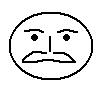 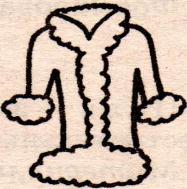 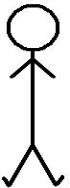 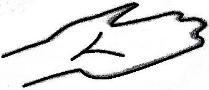 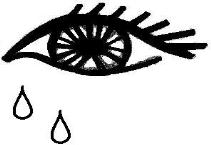 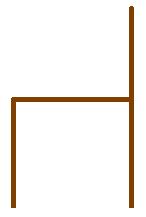 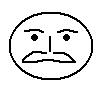 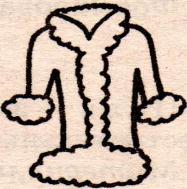 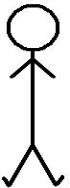 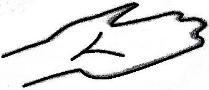 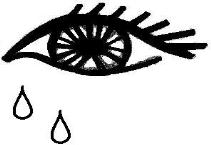 Кто его раздевает, тот слезы проливает.(Лук)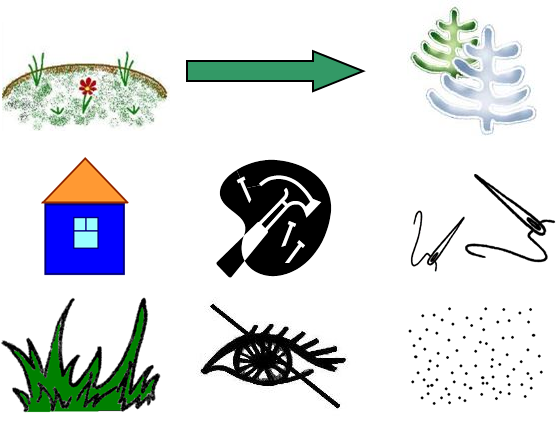 	На полянке возле елокДом построен из иголок.За травой не виден он,А жильцов в нем миллион.(Муравейник)ВыводУ  детей: расширяется круг знаний об окружающем мире;  появляется желание пересказывать тексты, придумывать интересные        истории;  появляется интерес к заучиванию стихов и потешек, скороговорок,      загадок;  словарный запас выходит на более высокий уровень;  дети преодолевают робость, застенчивость, учатся свободно держаться       перед  аудиторией.Чем  раньше мы будем учить детей рассказывать или  пересказывать, используя метод мнемотехники и схемы –  модели, тем лучше подготовим их к школе, так как связная речь является важным показателем  умственных способностей ребёнка и готовности его к школьному обучению.	Таким образом, постепенно осуществляется переход от творчества воспитателя к совместному творчеству ребенка со взрослым.	Мнемотаблицами не ограничивается вся работа по развитии связной речи у детей. Это – прежде всего как начальная, «пусковая», наиболее значимая и эффективная работа, так как использование мнемотаблиц позволяет детям воспринимать и перерабатывать зрительную информацию, сохранять и воспроизводить ее.Источники:Журналы ''Дошкольное воспитание'' №12 за 2000 г.; №3,10,12 за 2001г.;   №4,12 за 2002г; № 9 за1996.Ильина М.В. «Воображение и творческое мышление». Серия «Психологическая служба». Книголюб. М. 2005Наглядно-дидактическое пособие  Ткаченко Т.А. «Составление описательных рассказов по опорным схемам»Метод. руководство, картинный комплект. М.: Книголюб, 2005.      7.Полянская Т.Б Исполтзование мнемотехники в обучении                рассказыванию детей дошкольного возраста. Учебно-методическое пособие.  Детство-пресс Санкт-Петербург 20098.Тихомирова Л.Ф. ''Познавательные способности детей 5-7 лет''. М. 2005     9.Юзбекова Е.Ю. «Ступеньки творчества» Место игры в интеллектуальном развитии дошкольника. М. Линка-пресс. 200Картинки - https://yandex.ru/images/ КАРТОТЕКА МНЕМОТАБЛИЦ И СХЕМ К СКАЗКАМ,РАССКАЗАМ,СТИХАМ,ЗАГАДКАМ.